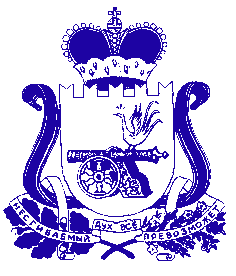 АДМИНИСТРАЦИЯЛЕХМИНСКОГО СЕЛЬСКОГО ПОСЕЛЕНИЯХОЛМ-ЖИРКОВСКОГО РАЙОНА СМОЛЕНСКОЙ ОБЛАСТИПОСТАНОВЛЕНИЕот  25.12.2015г.          №48Об утверждении Порядка оценки эффективности налоговых льгот по местным налогам 	В целях повышения эффективности, результативности предоставляемых налоговых льгот по местным налогам, установления единого подхода к рассмотрению предложений о предоставлении отдельным категориям налогоплательщиков налоговых льгот и сокращения малоэффективных налоговых льгот, руководствуясь Уставом муниципального образования Лехминского сельского поселения Холм-Жирковского района Смоленской областиПОСТАНОВЛЯЮ: 1. Установить обязательность проведения оценки предоставляемых и планируемых к предоставлению налоговых льгот по местным налогам на предмет их бюджетной, социальной и экономической эффективности.2. Утвердить Порядок проведения оценки эффективности налоговых льгот по местным налогам (далее - Порядок) согласно приложению к настоящему постановлению.3. Контроль за исполнением настоящего постановления оставляю за собой.Глава муниципального образованияЛехминского сельского поселенияХолм-Жирковского районаСмоленской области                                                                        Л.А. Федотова Приложениек Постановлению Администрации Лехминского сельского поселения Холм-Жирковского района Смоленской областиот 25.12.2015г. № 48 Порядокоценки эффективности предоставляемых налоговых льготпо местным налогамОБЩИЕ ПОЛОЖЕНИЯ1.1. Оценка эффективности налоговых льгот по местным налогам производится в целях оптимизации перечня действующих налоговых льгот и их соответствия общественным интересам, повышения точности прогнозирования результатов предоставления налоговых льгот, обеспечения оптимального выбора объектов для предоставления финансовой поддержки в форме налоговых льгот, сокращения потерь бюджета Лехминского сельского поселения Холм-Жирковского  района Смоленской области (далее – местный бюджет).1.2. Порядок оценки эффективности налоговых льгот по местным налогам (далее - Порядок) определяет объекты оценки эффективности налоговых льгот по местным налогам, перечень и последовательность действий при проведении оценки эффективности налоговых льгот, а также требования к применению результатов оценки. Применение настоящего Порядка позволяет обеспечить регулярную оценку планируемых и фактических результатов предоставления налоговых льгот.1.3. Настоящий Порядок распространяется на предоставленные решениями Совета депутатов Лехминского сельского поселения Холм-Жирковского района Смоленской области, а также планируемые к предоставлению налоговые льготы по местным налогам.2. КРИТЕРИИ ОЦЕНКИ ЭФФЕКТИВНОСТИ НАЛОГОВЫХ ЛЬГОТ2.1. Оценка эффективности налоговых льгот включает в себя оценку:а) бюджетной эффективности предоставления налоговых льгот - влияние предоставления налоговых льгот на доходы местного бюджета;б) социальной эффективности предоставления налоговых льгот - формирование благоприятных условий жизнедеятельности для социально незащищенных слоев населения;в) экономической эффективности предоставления налоговых льгот - результативность экономической деятельности категории налогоплательщиков, которым предоставлены налоговые льготы (положительная динамика финансово-экономических показателей деятельности).2.2. Льготы, предоставляемые органам местного самоуправления, казенным и бюджетным учреждениям, обеспечивающим выполнение возложенных на них функциональных задач в интересах населения, имеют исключительно бюджетный эффект, выражающийся в оптимизации расходов местного бюджета.Расчет бюджетной и экономической эффективности налоговых льгот, предоставляемых указанным категориям налогоплательщиков, не производится.При оценке эффективности предоставления налоговой льготы для групп населения, нуждающихся в мерах социальной поддержки, рассчитывается социальная эффективность, при оценке эффективности предоставления налоговой льготы организациям, не финансируемым из местного бюджета, индивидуальным предпринимателям рассчитывается экономическая и бюджетная эффективность.3. ПОРЯДОК ПРОВЕДЕНИЯ ОЦЕНКИ ЭФФЕКТИВНОСТИ ЛЬГОТПО МЕСТНЫМ НАЛОГАМ3.1. Объектом оценки являются бюджетные, социальные и экономические последствия предоставления налоговых льгот по местным налогам.3.2. Оценка производится уполномоченным органом в разрезе местных налогов по каждой категории получателей налоговых льгот.3.3. Оценка эффективности налоговых льгот производится в следующие сроки:а) по планируемым к предоставлению налоговым льготам - в течение месяца со дня поступления предложений о предоставлении налоговых льгот;б) по предоставленным налоговым льготам за прошедший финансовый год - в сроки, установленные для формирования проекта  местного бюджета на очередной финансовый год.3.4. Осуществляемые при проведении оценки расчеты эффективности должны базироваться на данных налоговой, статистической, финансовой отчетности, а также иной достоверной информации. При отборе данных для проведения оценки приоритет отдается налоговой и финансовой отчетности, а при отсутствии необходимых данных в этих видах отчетности (или их недоступности) используются статистическая отчетность и иные виды информации, включая оценки экспертов.3.5. Оценка эффективности налоговых льгот проводится в четыре этапа.На первом этапе проводится инвентаризация предоставленных органами местного самоуправления налоговых льгот. По результатам инвентаризации составляется реестр предоставленных налоговых льгот. Ведение реестра осуществляется по форме согласно приложению 1 к настоящему Порядку.На втором этапе определяется сумма потерь (сумма выпадающих доходов) местного бюджета, обусловленных предоставлением льгот.На третьем этапе определяется эффект от предоставления налоговых льгот (бюджетный, социальный, экономический).На четвертом этапе производится сопоставление суммы выпадающих доходов, обусловленных предоставлением льгот, с суммами эффекта от предоставления налоговых льгот. Если сумма эффекта от предоставления льгот по местным налогам превышает сумму или равна сумме предоставленных или планируемых к предоставлению льгот по местным налогам, это означает достаточную эффективность оцениваемых льгот. Если сумма эффекта от предоставления льгот меньше суммы предоставленных или планируемых к предоставлению льгот по местным налогам, это означает низкую эффективность оцениваемых льгот. Результаты оценки оформляются в таблицу согласно приложению 2 к настоящему Порядку.4. МЕТОДИКА РАСЧЕТА ВЫПАДАЮЩИХ ДОХОДОВ БЮДЖЕТАОТ ПРЕДОСТАВЛЕНИЯ НАЛОГОВЫХ ЛЬГОТ4.1. Если предоставление льготы заключается в освобождении от налогообложения части базы налога, расчет выпадающих доходов производится по следующей формуле:Спб = Сснб x НС,где Спб - сумма потерь (сумма выпадающих доходов) бюджета муниципального образования;Сснб - сумма (размер) сокращения базы налога по причине предоставления льгот;НС - действующая в период предоставления льгот ставка налога.4.2. Если предоставление льготы заключается в обложении части базы налога по пониженной налоговой ставке, расчет выпадающих доходов производится по следующей формуле:Спб = БНл x (НСб - НСл),где Спб - сумма потерь (сумма выпадающих доходов) бюджета муниципального образования;БНл - размер базы налога, на которую распространяется действие льготной ставки;НСб - действующая в период предоставления льгот базовая ставка налога;НСл - льготная ставка налога.4.3. Сумма (размер) сокращения базы налога по причине предоставления льгот (Сснб) представляет собой:а) по земельному налогу - кадастровую стоимость земельных участков, освобождаемых от налогообложения или облагаемых по более низкой налоговой ставке;б) по налогу на имущество физических лиц - инвентаризационную стоимость строений, помещений и сооружений, освобождаемых от налогообложения или облагаемых по более низкой налоговой ставке.5. МЕТОДИКА РАСЧЕТА БЮДЖЕТНОГО, СОЦИАЛЬНОГО И ЭКОНОМИЧЕСКОГО ЭФФЕКТА ОТ ПРЕДОСТАВЛЕНИЯ НАЛОГОВЫХ ЛЬГОТ5.1.Бюджетный эффект налоговых льгот для указанных в п.2.2. Порядка налогоплательщиков определяется по формуле:Эб = БЭ,где:Эб - сумма бюджетного эффекта налоговых льгот в очередном году,БЭ - прирост налоговых поступлений в бюджет муниципального образования по видам налогов, связанный с предоставленной налоговой льготой.5.2. Социальный эффект от предоставления налоговых льгот физическим лицам определяется по формуле:Эс = СЭ,где:Эс - сумма социального эффекта налоговых льгот в очередном году,СЭ - суммарный эффект (в денежном выражении), полученный физическим лицом в результате введения указанной налоговой льготы: повышение уровня жизни (повышение покупательной способности, снижение доли расходов на оплату обязательных платежей, формирование льготных условий для незащищенных слоев населения и другие), признается равным сумме предоставленных налоговых льгот.5.3.Экономический эффект от предоставления налоговых льгот организациям, не финансируемым из бюджета муниципального образования, индивидуальным предпринимателям определяется по формуле:mЭэ = SUM Pi, гдеi=1Ээ - сумма экономического эффекта налоговых льгот в очередном году,Р - разница между значением (в денежном выражении) основных финансово-экономических показателей организации на конец отчетного периода (после предоставления льгот) и на начало отчетного периода (до предоставления льгот) = Рк - Рн,i = 1...m - количество финансово-экономических показателей, взятых для оценки:показатель 1 – выручка от продажи товаров, работ, услуг;показатель 2 – прибыль до налогообложенияпоказатель 3 – среднемесячная заработная плата6. ПРИМЕНЕНИЕ РЕЗУЛЬТАТОВ ОЦЕНКИЭФФЕКТИВНОСТИ НАЛОГОВЫХ ЛЬГОТ6.1. По результатам проведения оценки составляется аналитическая записка, которая должна содержать выводы об эффективности предоставленных (планируемых к предоставлению) налоговых льгот по местным налогам и предложения по сохранению, корректировке или отмене неэффективных налоговых льгот.Приложение 1к Порядку оценки эффективности предоставляемых налоговых льготпо местным налогамРЕЕСТРпредоставленных налоговых льгот по состояниюна "___" _____________ 201_ годаПриложение 2к Порядку оценки эффективности предоставляемых налоговых льготпо местным налогамСводная таблицарезультатов оценки эффективности предоставленных(планируемых к предоставлению) налоговых льгот по местным налогампо состоянию на "___" _____________ 201_ г.№ 
п/пВид налогаКатегория 
получателейСодержание 
льготыНормативный актСрок 
действияРезультаты 
оценки1234567№ п/пНаименование налога, категории налогоплательщиковСумма потерь бюджета (сумма выпадающих доходов)Сумма бюджетного, социального, экономического эффектаЭффективность предоставления налоговых льгот123451.Земельный налог1.1.ИТОГО по налогу2.Налог на имущество физических лиц2.1.ИТОГО по налогу